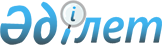 Об утверждении регламента электронной государственной услуги "Выдача справок органов, осуществляющих функции по опеке или попечительству для оформления сделок с имуществом, принадлежащим на праве собственности несовершеннолетним детям"
					
			Утративший силу
			
			
		
					Постановление акимата района Шал акына Северо-Казахстанской области от 21 декабря 2012 года N 390. Зарегистрировано Департаментом юстиции Северо-Казахстанской области 25 января 2013 года N 2126. Утратило силу постановлением акимата района Шал акын Северо-Казахстанской области от 24 мая 2013 года N 142

      Сноска. Утратило силу постановлением акимата района Шал акын Северо-Казахстанской области от 24.05.2013 N 142      В соответствии с пунктом 4 статьи 9-1 Закона Республики Казахстан от 27 ноября 2000 года «Об административных процедурах», постановлением Правительства Республики Казахстан от 31 августа 2012 года № 1119 «Об утверждении стандартов государственных услуг, оказываемых Министерством образования и науки Республики Казахстан, местными исполнительными органами в сфере образования и науки» акимат района Шал акына Северо-Казахстанской области ПОСТАНОВЛЯЕТ:



      1. Утвердить прилагаемый регламент электронной государственной услуги «Выдача справок органов, осуществляющих функции по опеке или попечительству для оформления сделок с имуществом, принадлежащим на праве собственности несовершеннолетним детям».



      2. Контроль за исполнением настоящего постановления возложить на заместителя акима района Шал акына Северо-Казахстанской области Байгаскину З.С.



      3. Настоящее постановление вводится в действие по истечении десяти календарных дней после дня его первого официального опубликования.      Исполняющий обязанности

      акима района                                   Э. Исин      «СОГЛАСОВАНО»      Министр транспорта и коммуникаций

      Республики Казахстан                          А. Жумагалиев

      Утвержден

      постановлением акимата

    района Шал акына

      21 декабря 2012 года N 390 Регламент

электронной государственной услуги

«Выдача справок органов, осуществляющих функции по опеке или попечительству для оформления сделок с имуществом, принадлежащим на праве собственности несовершеннолетним детям» 

1. Общие положения

      1. Электронная государственная услуга «Выдача справок органов, осуществляющих функции по опеке или попечительству для оформления сделок с имуществом, принадлежащим на праве собственности несовершеннолетним детям» (далее – услуга) оказывается государственным учреждением «Отдел образования района Шал акына» (далее – уполномоченный орган/услугодатель) через Центр обслуживания населения (далее - Центр), а также через веб-портал «электронного правительства» www.egov.kz, при условии наличия у получателя государственной услуги электронной цифровой подписи (далее – ЭЦП).

      В целях обеспечения доступности государственных услуг жителям отдаленных населенных пунктов допускается оказание государственных услуг через Мобильные центры.



      2. Услуга оказывается на основании Стандарта государственной услуги «Выдача справок органов, осуществляющих функции по опеке или попечительству для оформления сделок с имуществом, принадлежащим на праве собственности несовершеннолетним детям», утвержденного постановлением Правительства Республики Казахстан от 31 августа 2012 года № 1119 (далее – Стандарт).



      3. Степень автоматизации услуги: частично автоматизированная.



      4. Вид оказания услуги: транзакционная.



      5. Понятия и сокращения, используемые в настоящем регламенте электронной государственной услуги «Выдача справок органов, осуществляющих функции по опеке или попечительству для оформления сделок с имуществом, принадлежащим на праве собственности несовершеннолетним детям» (далее – Регламент):

      1) АРМ – автоматизированное рабочее место;

      2) информационная система – система, предназначенная для хранения, обработки, поиска, распространения, передачи и предоставления информации с применением аппаратно-программного комплекса (далее–ИС);

      3) получатель государственной услуги – физическое лицо, которому оказывается электронная государственная услуга;

      4) единая нотариальная информационная система - это аппаратно-программный комплекс, предназначенный для автоматизации нотариальной деятельности и взаимодействия органов юстиции и нотариальных палат (далее - ЕНИС);

      5) индивидуальный идентификационный номер – уникальный номер, формируемый для физического лица, в том числе индивидуального предпринимателя, осуществляющего деятельность в виде личного предпринимательства (далее – ИИН);

      6) государственная база данных «Физические лица» - информационная система, предназначенная для автоматизированного сбора, хранения и обработки информации, создания Национального реестра индивидуальных идентификационных номеров с целью внедрения единой идентификации физических лиц в Республике Казахстан и предоставления о них актуальных и достоверных сведений органам государственного управления и прочим субъектам в рамках их полномочий и в соответствии с законодательством Республики Казахстан (далее – ГБД ФЛ);

      7) структурно-функциональные единицы (далее - СФЕ)  перечень структурных подразделений государственных органов, учреждений или иных организаций, которые участвуют в процессе оказания услуги;

      8) пользователь – субъект, обращающийся к информационной системе за получением необходимых ему электронных информационных ресурсов и пользующийся ими;

      9) транзакционная услуга – услуга по предоставлению пользователям электронных информационных ресурсов, требующая взаимного обмена информацией с применением электронной цифровой подписи;

      10) информационная система центров обслуживания населения Республики Казахстан – информационная система, предназначенная для автоматизации процесса предоставления услуг населению (физическим и юридическим лицам) через центры обслуживания населения Республики Казахстан, а также соответствующими министерствами и ведомствами (далее – ИС Центр);

      11) электронный документ – документ, в котором информация представлена в электронно–цифровой форме и удостоверена посредством ЭЦП;

      12) электронная государственная услуга – государственная услуга, оказываемая в электронной форме с применением информационных технологий;

      13) веб–портал «электронного правительства» – информационная система, представляющая собой единое окно доступа ко всей консолидированной правительственной информации, включая нормативную правовую базу, и к электронным государственным услугам (далее – ПЭП);

      14) региональный шлюз «электронного правительства» – подсистема шлюза «электронного правительства», предназначенная для интеграции информационных систем «электронного акимата» в рамках реализации электронных услуг (далее - РШЭП);

      15) шлюз «электронного правительства» – информационная система, предназначенная для интеграции информационных систем «электронного правительства» в рамках реализации электронных услуг (далее – ШЭП);

      16) электронная цифровая подпись — набор электронных цифровых символов, созданный средствами электронной цифровой подписи и подтверждающий достоверность электронного документа, его принадлежность и неизменность содержания (далее – ЭЦП). 

2. Порядок деятельности услугодателя по оказанию электронной государственной услуги

      6. Пошаговые действия через ПЭП (диаграмма № 1 функционального взаимодействия) при оказании электронной государственной услуги приведены в приложении 2 к настоящему Регламенту:

      1) получатель государственной услуги осуществляет регистрацию на ПЭП с помощью ИИН и пароля (осуществляется для незарегистрированных получателей на ПЭП);

      2) процесс 1 – ввод получателем государственной услуги ИИН и пароля (процесс авторизации) на ПЭП для получения электронной государственной услуги;

      3) условие 1 – проверка на ПЭП подлинности данных о зарегистрированном получателе государственной услуги через ИИН и пароль;

      4) процесс 2 – формирование ПЭПом сообщения об отказе в авторизации в связи с имеющимися нарушениями в данных получателя государственной услуги;

      5) процесс 3 – выбор получателем государственной услуги электронной государственной услуги, указанной в настоящем Регламенте, вывод на экран формы запроса для оказания электронной государственной услуги и заполнение получателем государственной услуги формы (ввод данных) с учетом ее структуры и форматных требований, прикрепление к форме запроса необходимых копий документов в электронном виде, указанные в пункте 11 Стандарта, а также выбор получателем государственной услуги регистрационного свидетельства ЭЦП для удостоверения (подписания) запроса;

      6) условие 2 – проверка на ПЭП срока действия регистрационного свидетельства ЭЦП и отсутствия в списке отозванных (аннулированных) регистрационных свидетельств, а также соответствия идентификационных данных (между ИИН указанным в запросе, и ИИН указанным в регистрационном свидетельстве ЭЦП);

      7) процесс 4 – формирование сообщения об отказе в запрашиваемой электронной государственной услуге в связи с не подтверждением подлинности ЭЦП получателя государственной услуги;

      8) процесс 5 – удостоверение запроса для оказания электронной государственной услуги посредством ЭЦП получателя государственной услуги и направление электронного документа (запроса) через ШЭП в АРМ РШЭП для обработки услугодателем;

      9) процесс 6 – регистрация электронного документа в АРМ РШЭП;

      10) условие 3 – проверка (обработка) услугодателем соответствия приложенных получателем государственной услуги документов, указанных в пункте 11 Стандарта и оснований для оказания электронной государственной услуги;

      11) процесс 7 – формирование мотивированного ответа об отказе в предоставлении государственной услуги в виде электронного документа в связи с имеющимися нарушениями в документах получателя государственной услуги;

      12) процесс 8 – получение получателем государственной услуги результата услуги (справки в форме электронного документа, подписанного ЭЦП сотрудника услугодателя (далее - справка), либо мотивированный ответ об отказе в предоставлении государственной услуги в форме электронного документа), сформированного АРМ РШЭП. Электронный документ формируется с использованием ЭЦП сотрудника услугодателя.



      7. Пошаговые действия и решения через Центр (диаграмма № 2 функционального взаимодействия) при оказании услуги приведены в приложении 2 к настоящему Регламенту:

      1) процесс 1 – ввод оператором Центра в АРМ ИС Центра логина и пароля (процесс авторизации) для оказания электронной государственной услуги;

      2) процесс 2 – выбор оператором Центра электронной государственной услуги, указанной в настоящем Регламенте, вывод на экран формы запроса для оказания электронной государственной услуги и ввод оператором Центра данных получателя государственной услуги, а также данных по доверенности представителя получателя государственной услуги (при нотариально удостоверенной доверенности, при ином удостоверении доверенности данные доверенности не заполняются);

      3) процесс 3 – направление запроса через ШЭП в ГБД ФЛ о данных получателя государственной услуги, а также в ЕНИС – о данных доверенности представителя получателя государственной услуги;

      4) условие 1 – проверка наличия данных получателя государственной услуги в ГБД ФЛ, данных доверенности в ЕНИС;

      5) процесс 4 – формирование сообщения о невозможности получения данных в связи с отсутствием данных получателя государственной услуги в ГБД ФЛ, данных доверенности в ЕНИС;

      6) процесс 5 – заполнение оператором Центра формы запроса в части отметки о наличии документов в бумажной форме и сканирование документов, предоставленных получателем государственной услуги, прикрепление их к форме запроса и удостоверение посредством ЭЦП заполненной формы (введенных данных) запроса на оказание электронной государственной услуги;

      7) процесс 6 – направление электронного документа (запроса получателя государственной услуги), удостоверенного (подписанного) ЭЦП оператора Центра через ШЭП в АРМ РШЭП;

      8) процесс 7 – регистрация электронного документа в АРМ РШЭП;

      9) условие 2 – проверка (обработка) услугодателем соответствия приложенных получателем государственной услуги документов, указанных в пункте 11 Стандарта и оснований для оказания электронной государственной услуги;

      10) процесс 8 – формирование сообщения об отказе в запрашиваемой электронной государственной услуге в связи с имеющимися нарушениями в документах получателя государственной услуги;

      11) процесс 9 – получение получателем государственной услуги через оператора Центра результата электронной государственной услуги (справки органов, осуществляющих функции по опеке и попечительству, на совершение сделок по отчуждению недвижимого имущества, являющихся собственниками жилища, в нотариальную контору либо в банки для оформления ссуды под залог жилья, принадлежащего несовершеннолетнему на бумажном носителе).



      8. Формы заполнения запроса и ответа на электронную государственную услугу приведены на веб-портале «электронного правительства» www.egov.kz, а также в Центре.



      9. Способ проверки получателем государственной услуги статуса исполнения запроса по электронной государственной услуге: на портале «электронного правительства» в разделе «История получения услуг», а также при обращении в Центр.



      10. Необходимую информацию и консультацию по оказанию услуги можно получить по телефону саll–центра ПЭП: (1414). 3. Описание порядка взаимодействия в процессе оказания электронной государственной услуги

      11. Структурно-функциональные единицы (далее – СФЕ), которые участвуют в процессе оказания электронной государственной услуги:

      1) оператор Центра;

      2) услугодатель.



      12. Текстовое табличное описание последовательности действий (процедур, функций, операций) с указанием срока выполнения каждого действия приведены в приложении 1 к настоящему Регламенту.



      13. Диаграммы, отражающие взаимосвязь между логической последовательностью действий (в процессе оказания услуги) в соответствии с их описаниями, приведены в приложении 2 к настоящему Регламенту.



      14. В приложениях 3, 4 к настоящему Регламенту представлены формы, шаблоны бланков в соответствии с которыми должен быть представлен результат оказания услуги (выходной документ), включая формы уведомления.



      15. Результаты оказания услуги получателям государственной услуги измеряются показателями качества и доступности в соответствии с приложением 5 к настоящему Регламенту.



      16. Требования, предъявляемые к процессу оказания электронной государственной услуги получателям государственной услуги:

      1) конфиденциальность (защита от несанкционированного получения информации);

      2) целостность (защита от несанкционированного изменения информации);

      3) доступность (защита от несанкционированного удержания информации и ресурсов).



      17. Технические условия оказания электронной государственной услуги:

      1) выход в Интернет;

      2) наличие ИИН у лица, которому оказывается электронная государственная услуга;

      3) авторизация с ПЭП;

      4) наличие пользователя ЭЦП.

Приложение 1

      к регламенту электронной государственной

      услуги «Выдача справок органов,

      осуществляющих функции по опеке

      или попечительству для оформления

      сделок с имуществом, принадлежащим

      на праве собственности несовершеннолетним детям» Таблица 1. Описание действий СФЕ через ПЭП Таблица 2. Описание действий СФЕ через Центр

Приложение 2

      к регламенту электронной государственной

      услуги «Выдача справок органов,

      осуществляющих функции по опеке

      или попечительству для оформления

      сделок с имуществом, принадлежащим

      на праве собственности несовершеннолетним детям» Диаграмма № 1 функционального взаимодействия при оказании

электронной государственной услуги через ПЭП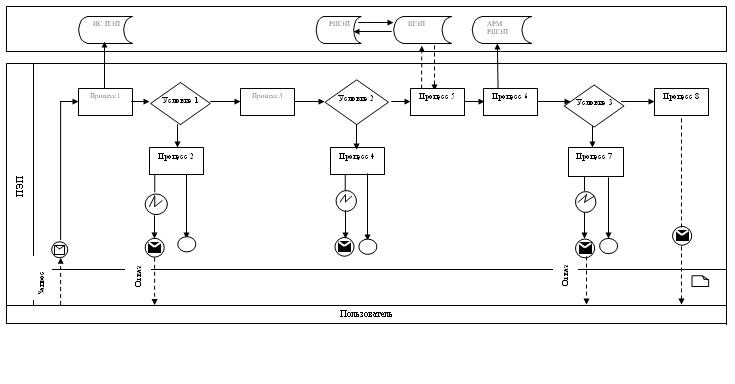  Диаграмма № 2 функционального взаимодействия при оказании

электронной государственной услуги через Центр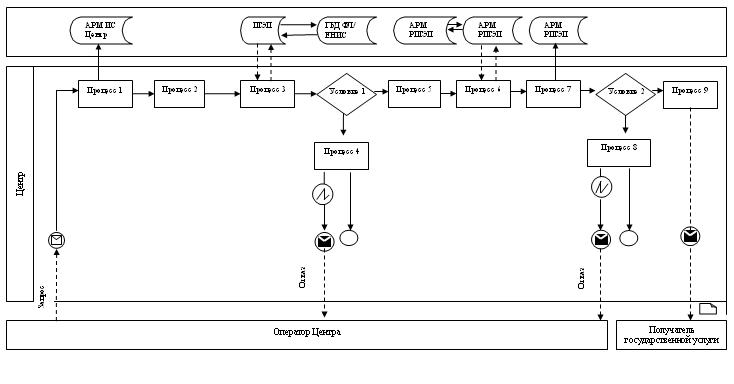  Таблица. Условные обозначения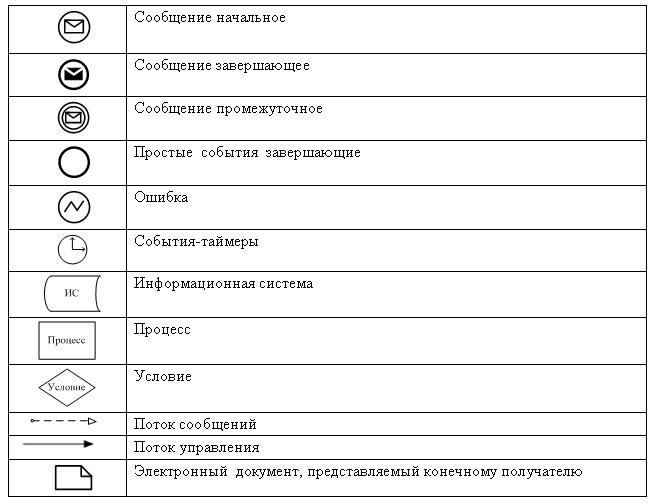 

Приложение 3

      к регламенту электронной государственной

      услуги «Выдача справок органов,

      осуществляющих функции по опеке

      или попечительству для оформления

      сделок с имуществом, принадлежащим

      на праве собственности несовершеннолетним детям» Экранная форма заявления на электронную государственную услугу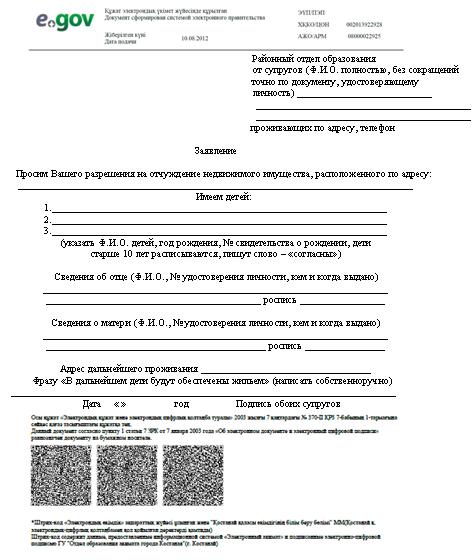  Экранная форма заявления на электронную государственную услугу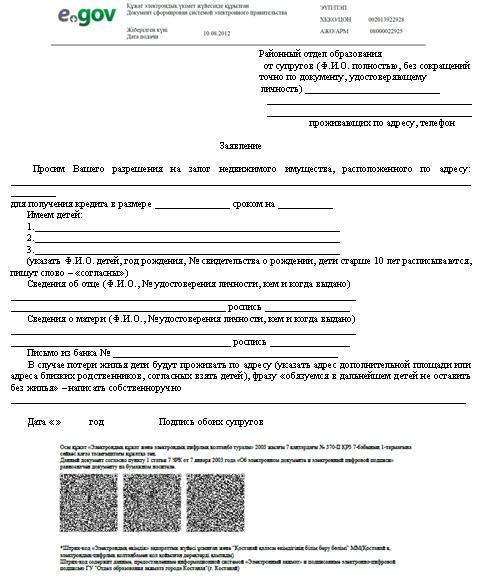 

      Приложение 4

      к регламенту электронной государственной

      услуги «Выдача справок органов,

      осуществляющих функции по опеке

      или попечительству для оформления

      сделок с имуществом, принадлежащим

      на праве собственности несовершеннолетним детям» Выходная форма положительного ответа на электронную услугу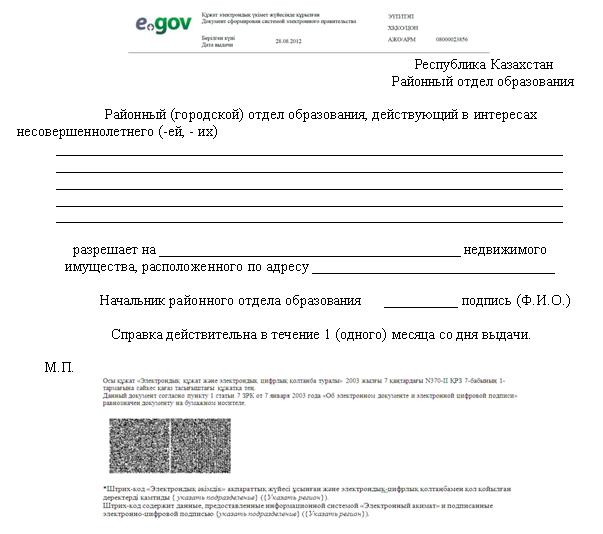  Уведомления, предоставляемые получателю

государственной услуги      Уведомления поставляются по мере изменения статуса исполнения заявления, либо в случае продления срока оказания услуги. Произвольная строка с текстом уведомления отражается в разделе «Уведомления» в личном кабинете на портале «электронного правительства».

Приложение 5

      к регламенту электронной государственной

      услуги «Выдача справок органов,

      осуществляющих функции по опеке

      или попечительству для оформления

      сделок с имуществом, принадлежащим

      на праве собственности несовершеннолетним детям» Форма анкеты для определения показателей

электронной государственной услуги: «качество» и «доступность»____________________________________________________________

(наименование услуги)      1. Удовлетворены ли Вы качеством процесса и результатом оказания электронной государственной услуги?

      1) не удовлетворен;

      2) частично удовлетворен;

      3) удовлетворен.

      2. Удовлетворены ли Вы качеством информации о порядке оказания электронной государственной услуги?

      1) не удовлетворен;

      2) частично удовлетворен;

      3) удовлетворен.
					© 2012. РГП на ПХВ «Институт законодательства и правовой информации Республики Казахстан» Министерства юстиции Республики Казахстан
				1№ действия

(хода,

потока

работ)123456782Наименование СФЕПолуча

тель

государ

ствен

ной

услугиПЭППолуча

тель

государ

ствен

ной

услугиПЭППолуча

тель

госу

дарст

венной

услугиАРМ РШЭПАРМ РШЭПАРМ РШЭП3Наименование

действия

(процесса,

процедуры,

операции) и

их описаниеАвтори

зуется

на ПЭП

по ИИН

и

пароляФормиру

ет со

общение

об

отказе

в связи

с име

ющимися

наруше

ниями в

данных

получа

теля

государ

ствен

ной

услугиВыбира

ет

услугу

и фор

мирует

данные

запро

са,

выбором

получа

теля

государ

ствен

ной

услуги

ЭЦПФормиру

ет со

общение

об

отказе

в связи

с имею

щимися

наруше

ниями в

данных

получа

теля

государ

ствен

ной

услуги

ЭЦПУдосто

вере

ние

(подпи

сание)

посред

ством

ЭЦП

получа

теля

госуда

рствен

ной

услуги

и

направ

ление

запро

са в

АРМ

РШЭПРегис

трация

доку

мента

 Формиро

вание

сообще

ния об

отказе

в связи

с имею

щимися

наруше

ниями в

докумен

тах по

лучате

ля

государ

ствен

ной

услугиПолу-

чение

полу-

чате-

лем

госу-

дарс-

твен-

ной

услу-

ги

резу-

льта-

та4Форма завершения (данные, документ организационно–распорядительное решение)Отобра

жение

уведом

ления

об ус

пешном

формиро

вании

запросаФормиро

вание

сообще

ния об

отказе

в

запраши

ваемой

элект

ронной

государ

ствен

ной

услугеМаршру

тизация

запросаФормиро

вание

сообще

ния об

отказе

в

запраши

ваемой

элект

ронной

госудас

твенной

услугеМарш

рутиза

ция

запро

саРегист

рация

запро

са с

присво

ением

номера

заявле

ниюФормиро

вание

мотиви

рованно

го

отказаОтоб-

раже-

ние

выхо-

дного

доку-

мента5Сроки исполнения30 секунд – 1 минута30 секунд1,5 минуты1,5 минуты30 секунд– 1 минута1 минута5

дней6Номер следующего действия2– если

есть

наруше

ния в

данных

получа

теля

государ

ствен

ной

услуги;

3 –

если

автори

зация

прошла

успешно–4 -

если

есть

наруше

ния в

данных

получа

теля

государ

ствен

ной

услуги;

5 –

если

наруше

ний нет--7 -

если

есть

наруше

ния в

данных

получа

теля

госуда

рствен

ной

услу

ги; 8

– если

наруше

ний

нет--1№ действия(хода, потока работ)1234567892Наименование СФЕОпера

тор

Цент

раОпера

тор

Цент

раОпера

тор

Цент

ра ГБД ФЛ, ЕНИСОпера

тор

ЦентраОпера

тор

ЦентраУслугодательУсло

года

тельОпера

тор

Центра3Наименование

действия

(процесса,

процедуры,

операции) и

их описаниеАвто

ризу

ется

опера

тор

Цент

ра по

логи

ну и

паро

лю Выби

рает

услу

гу и

форми

рует

дан

ные

запро

саНапра

вле

ние

запро

са в

ГБД

ФЛ,

ЕНИСФормиру

ет со

общение

о

невозмо

жности

получе

ния

данных

в связи

с

отсутст

вием

данных

получа

теля

государ

ствен

ной

услугиЗапол

нение

запро

са с

прикре

плени

ем к

форме

запро

са

необхо

димых

докуме

нтов и

удосто

вере

ние

ЭЦПНаправ

ление

доку

мента

удосто

верен

ного

(подпи

санно

го)

ЭЦП в

АРМ

РШЭПРегис-

трация

доку-

ментаФорми

рова

ние

сооб

щения

об

отка

зе в

услу

ге в

связи

с

имею

щими

ся

нару

шения

ми в

доку

мент

ах

полу

чате

ля

госу

дарст

вен

ной

услу

гиПолу-

чение

получа

телем

госу

дарст

венной

услуги

резуль

тата

услуги4Форма завершения (данные, документ организационно–распорядительное решение)РаспискаОтоб

раже

ние

уве

домле

ния

об

успеш

ном

форми

рова

нии

запро

саМарш

рути

зация

запро

саФормиро

вание

мотиви

рованно

го

отказаОтобра

жение

уведом

ления

об ус

пешном

форми

ровани

и за

просаМаршру

тиза

ция

запро

саРегис-

трация

запро-

са с

прис-

воени-

ем

номера

заяв-

лениюФорми

рова

ние

моти

виро

ванно

го

отка

заОтоб-

раже-

ние

выход-

ного

доку-

мента5Сроки исполнения30 се

кунд

- 1

мину

та30 се

кунд1,5 мину

ты1,5 минуты30 секунд – 1 минута1 минута5 дней6Номер следующего действия234 -

если

есть нару

шения

в дан

ных

полу

чате

ля

госу

дарст

вен

ной

услу

ги;

5 –

если

нару

шений

нет---8 –

если

есть

наруше

ния; 9

– если

наруше

ний

нет--